Manier le langage géométriqueIntro : la géométrie, c’est quoi ?C’est l’étude des relations entre les points, les droites, les courbes, les surfaces et les volumes de l'espace réel.I. Lire la géométrieActivité 1 : Faites la série d’exercices suivants.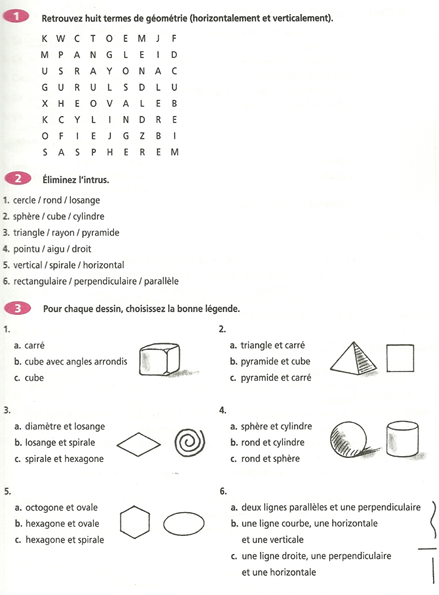 Source : Vocabulaire progressif du français, niveau avancé, Clé InternationalActivité 2 : Décrivez précisément les figures suivantes et donnez le lexique en relation avec chacune d’elles.II. Décrire la géométrieActivité 1 : Décrivez les figures ci-dessous en indiquant les positions relatives des différents éléments.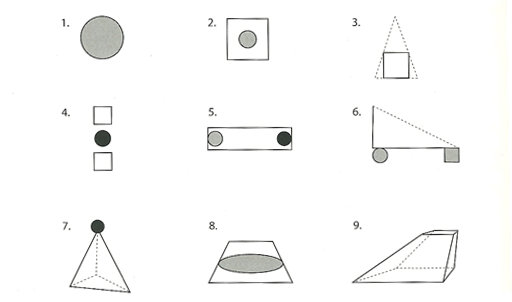 Activité 2 : Décrivez les droites remarquables du triangle ci-dessous.Source : Wikipédia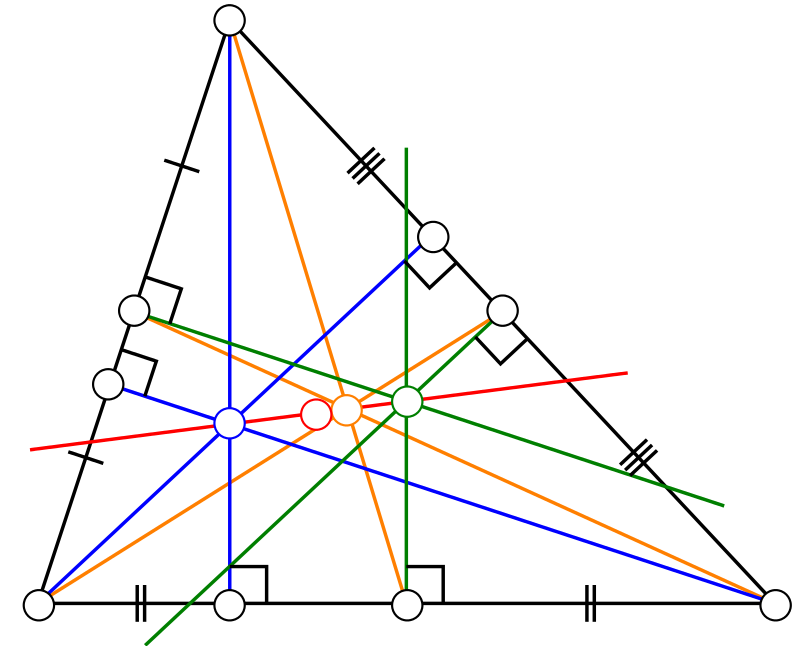 Activité 3 : Expliquez les deux phrases suivantes.L’Hexagone est un autre nom pour la France métropolitaine.Le Pentagone désigne l’état-major des armées des États-Unis.Activité 4 : Complétez les phrases suivantes.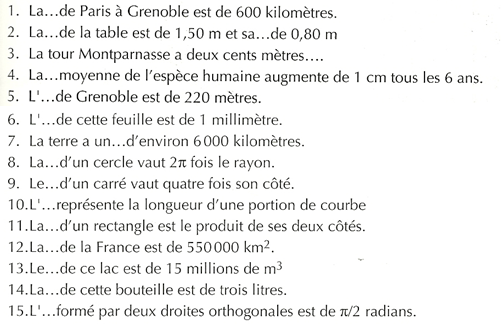 Activité 5 : Les propositions suivantes sont-elles vraies ou fausses ? Justifiez.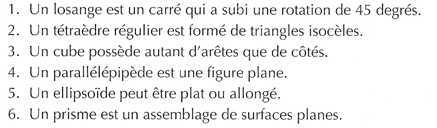 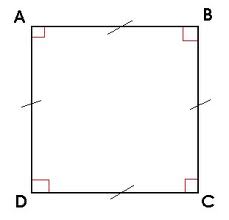 Figure 1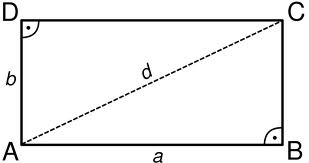 Figure 2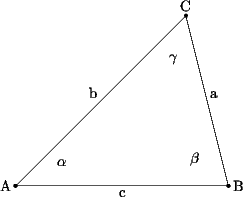 Figure 3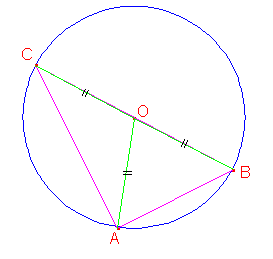 Figure 4